                   SALLES COMMUNALES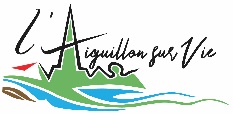 		TARIFS HORS COMMUNEANNEE 2023	*La location est à la journée, que le repas soit le midi ou le soirFOYER RURAL N°1Association, EntrepriseParticulierFOYER RURAL N°1Hors communeHors communeRéunion, A.G., Formation, etc…222 €Concours247 €Vente286 €Repas *305 €407 €Vin d’honneur/Réception301 €Mariage                                     la veille 15 H486 €+ Retour143 €Mariage + Retour629 €Thé dansant/Repas dansant/Bal--+ Salle n° 2 125 €125 €FOYER RURAL N°2Association, EntrepriseParticulierFOYER RURAL N°2Hors communeHors communeRéunion, A.G., Formation, etc…63 €Activités de loisirs63 €71 €Repas *213 €284 €Vin d’honneur/Réception 100 €143 €THEÂTRE + FOYER RURAL 1Association, EntrepriseParticulierTHEÂTRE + FOYER RURAL 1Hors communeHors communeSpectacle, Arbre de noël, Théâtre990 €Séminaire, Réunion, Conférence,  etc… + Buffet990 €GRANGE DE LA FLORINIEREAssociation, EntrepriseParticulierGRANGE DE LA FLORINIEREHors communeHors communeMariage                                   la veille 15 H1 027 €+ retour212 €Mariage + retour1 239 €Vin d’honneur/Réception497 €390 €Repas *583 €777 €Spectacle, concours, loto581 €Thé dansant/Repas dansant/ bals581 €Ventes581 €